SREDA, 1.4. 2020…..DELO NA DOMU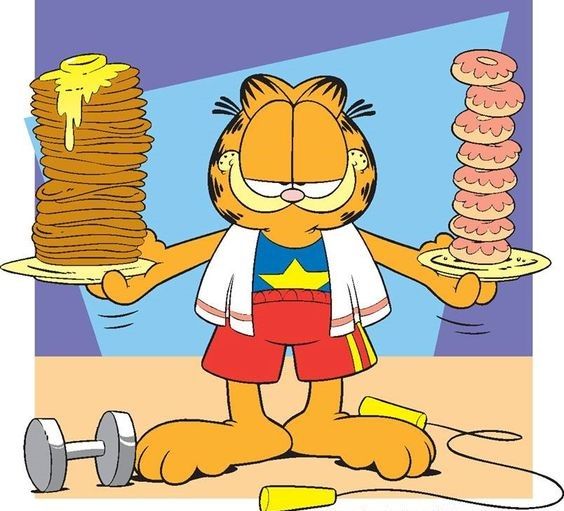 DOBRO JUTRO. MALO SE RAZGIBAMO……PO TEM  PA VESELO NA DELO.SREDIN  URNIK:DOP/DOD, MAT, ŠPO, LUM, LUM1.URA  : DOP/DODČE VČERAJ NISI USPEL/A NAREDITI VSEH NALOG PRI PREDMETIH, POSKUSI ZDAJ DOKONČATI…..*LAHKO PA SE LOTIŠ IZZIVA PRI MATEMATIKI ( DZ, STR. 81/ 6. – 9.)  -  TO BO DOD MAT* ALI PONAVLJANJA PRI MATEMATIKI (DZ, STR. 80, 81/ 1. – 5.) – TO BO DOP MATPAVZA…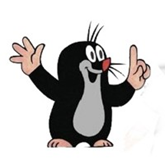 PRIPRAVI PUŠČICO, ZVEZEK ZA MAT, DELOVNI ZVEZEK             2.URA MATPREGLEJ REŠENE NALOGE OD VČERAJ.REŠUJ NALOGE V DELOVNI ZVEZEK: STR. 76/ 14., 15. in STR.77/ 18., 19.STR. 76/ 14.prva vrsta: 42, 71, 543, 5207, 3488druga vrsta: 20, 970, 2000, 2364tretja vrsta: 5700, 242, 400, 1894STR. 76/ 15.…. vsota… razlika…zmnožek/produkt…količnikSTR.77/ 18.STR.77/ 19.                                        ** RAZLIČNE MOŽNE REŠITVEMorda sem se kaj zmotila tudi sama?! DANES TE ČAKAJO NALOGE V DELOVNEMU ZVEZKU. PREVERIL/A BOŠ SVOJE ZNANJE.KORAK: NALOGE V DELOVNEM ZVEZKU:* DZ, STR. 78./4.*DZ, STR. 79/6., 7., 8.KORAK: NALOGE ZA V ZVEZEK:Napiši v zvezek     Preverjam svoje znanje     ( in datum)*DZ, STR. 78/3. ( LOTI SE SPODNJIH 5 PRIMEROV)UF, KONČNO SLEDI RAZGIBAVANJE…..…ŠPOLAHKO NAREDIŠ KAKŠNO VAJO ZA KRPANA (GLEJ NAVODILA OD PONEDELJKA ŠPO)ALI SE Z DRUŽINO ODPRAVIŠ NA SPREHOD……PRILAGAM ŠE RAZTEZNE VAJE…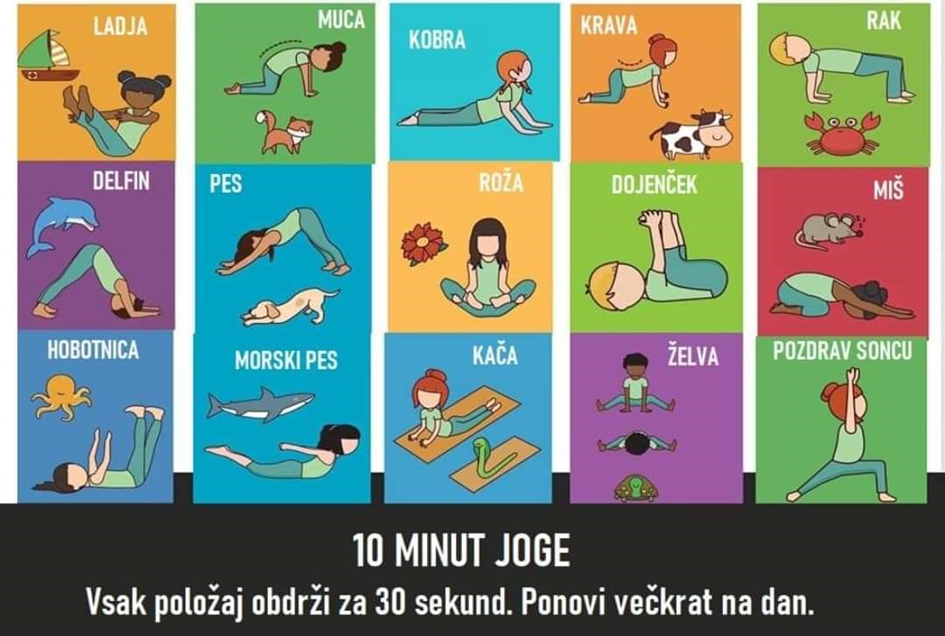 PAVZA…..DANES BOŠ IZDELAL/A ORIGAMI PTICO….                                                                               LUMPo navodilu izdelaj ORIGAMI PTICO iz papirja. Potrebuješ list papirja (velikost A4, - navadni pisarniški, kolaž, ena stran velikega zvezka) v obliki kvadrata. 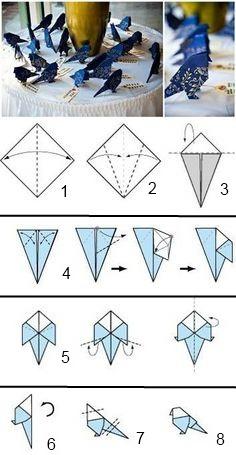 Vzemi kvadratni list papirja in ga postavite pred seboj, tako kot kaže risba. List prepogni na pol (slika 1). Zavij desni in levi vogal kvadrata, tako da sta na sredini (slika 2). Trikotnik ovijte na vrhu, nazaj (slika 3). 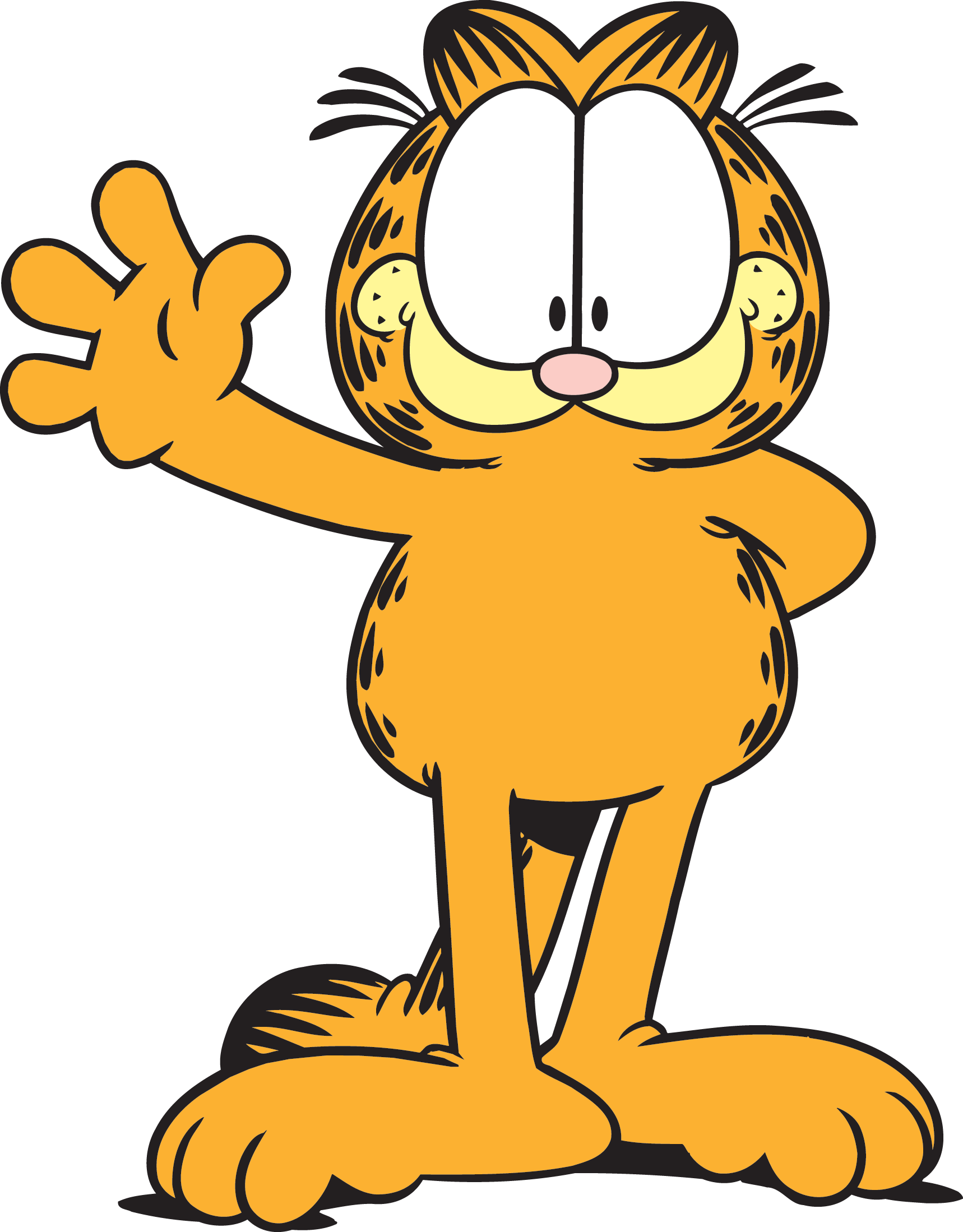 Naredi sliko krila, kot na sliki št. Robove nastalih kril zloži nazaj, kot na sliki 5. Sklopi sliko na pol (slika 6). Na obeh koncih naredi glavo in rep (sliki 7 in 8).                                       USPELO TI JE!     Origami ptica je pripravljena! Katere ptice živijo v tvojem okolju?                                LEP DAN !A4B8C10Č7D2E562F100G190H5I750J1K6L1M100N1O895P13R9450S643Š90T7777U8V50Z884425573719678510000+4528+2819−2645−44447085653841405556